                  9 класс                             Контроль письма №3Фамилия, имя_______________________________      Дата______________  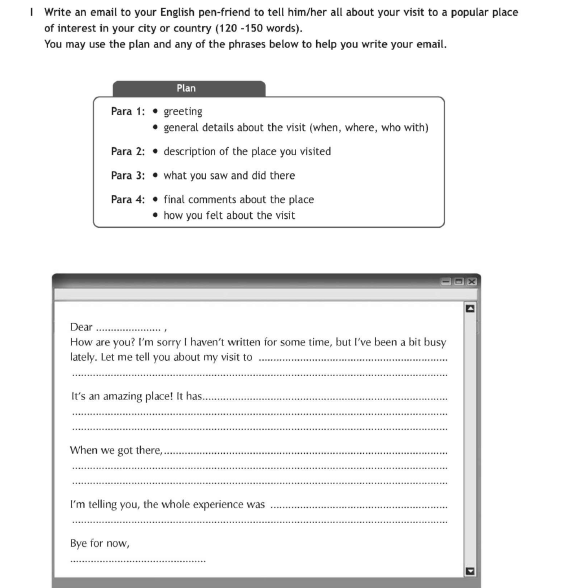 